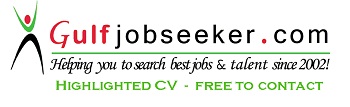 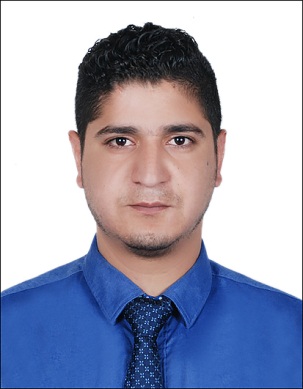  Name: Khalid Bashir Address: Al Riga, Deira Dubai Visa Status:  Visit VisaE-mail: khldbhatt60@gmail.comCAREER OBJECTIVE	Looking for an opportunity to work in creatively challenging environment and utilize my technical abilities and skills towards achieving the goals of organization. I am also very keen to exploit my own abilities to the best possible limit and learn more along   with the process. To work with honesty for a well-established organization.EDUCATIONALQUALIFICATIONS	B.Tech in Electronic Communication Engineering from Uttrakhand Technical UniversityHSC from Jammu and Kashmir Board of School EducationSSC from Jammu and Kashmir Board of School EducationPROFILE	Strong administrative and organizational skills.Work both effectively as a team member and independently.A flexible professional with good time management.Experienced in problem solving and multi-tasking skills.WORKEXPERIENCE	A dynamic and oriented professional with 3 years of experience in Kishan Ganga project worked as Junior Electrical Engineer. Organization: PES (PES Engineers Private Ltd.)	           (Associated from July 2012 – July 2015)Designation:     Junior Engineer Electrical.Scope of work:All Circuit Designing, Interior Light lay-outProject Coordination & Site SupervisionContractor Bill making & checking.Responsibilities:To develop and maintain electrical control system or components required     specifications on economy.To design and manufacture electrical equipment for use of building, including lightning and heating.Visit construction sites to observe conditions impacting design and to identify solutions to technical problems.Attending meeting on site.          Identifying customer requirement.          All internal and external Electrical Light and Power circuits.Residential Building, Flats and Hostel total Light and Power circuits and positioning.           All type of Electrical work like cabling, wiring, socket & light fixing of residential.          and typical flats.          Carrying out electrical design calculations on a variety of buildings within            different sectors.TECHNICALSKILLS	         One Year Diploma in Computer Application.         Certificate in CCNA.         Mat Lab.SUMMER INTERNSHIP 	Title: -             Design and Implementation of LCD display interface using VHDL                                     For XILINX FPGA                                                          Company: -     ARDENT COMPUTECH PVT.LTD           Duration:-       42 daysTitle: -            Classification of Mammography using Naive Byes Classifier.Duration: -     6 monthsHOBBIES	TravellingShoppingCricketLINGUISTIC ABILITY	EnglishUrduHindiKashmiriPERSONAL DETAILS	Fathers Name: -    Bashir Ahmad BhatMothers Name: -   Javeeda JawharSex: - MaleNationality: -        IndianD.O.B:-                  12-Jan-1989I hereby declare that all the above statements are true to the best of my knowledge. 